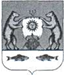 Российская ФедерацияНовгородская область Новгородский районАдминистрация Савинского сельского поселенияПОСТАНОВЛЕНИЕот 22.12.2015г. № 394д. СавиноО наименовании улиц в д.Зарелье,Савинского сельского поселения	В соответствии с пунктом 21 статьи 14 Федерального закона от 06 октября 2003 года  № 131-ФЗ «Об общих принципах организации местного самоуправления в Российской Федерации», Уставом Савинского сельского  поселения ПОСТАНОВЛЯЮ:	1.Присвоить новым улицам в кадастровом квартале 53:11:0300102  д.Зарелье Савинского сельского поселения, расположенным параллельно улице «Полевая», примыкающим к улице «Озерная», следующие наименования: «Тенистая», «Дальняя».        2.Опубликовать настоящее постановление в газете «Савинский вестник» и разместить на официальном сайте Савинского сельского поселения в сети Интернет по адресу: www.savinoadm.ruГлава сельского поселения:                                         	А.В.Сысоев